線上預約叫車系統中山大學 資訊管理所指導教授：黃三益 教授學    生：M994020007 楊鵬宇M994020026 曾琳銘M994020034 李玉雲目錄第一章、資料和功能需求分析第二章、實體關係圖第三章、關聯綱目第四章、功能介紹第五章、使用工具/執行環境資料和功能需求分析本系統提供客戶進行車次的預訂功能，供使用者就未來行程之位置、動線、司機資料與行程時間進行預約，使客戶得以預先規劃行程，安排欲搭乘的車次，對行程得以有較高的掌握性。本系統包括了三大主要功能：車次預約功能：供使用者進行車次的行程─起始與終點的規劃，車次行程的起始時間約定、並能選擇司機的資料，供使用者能詳盡規劃自己的行程，並提供包車功能，讓使用者能對自己的行程預先排好交通方式，減少移動所造成的時間成本，並能為司機預先排定好工作，減少空車時間。個人資料修改：供使用者對自己的資料進行修改，以便使用者手機號碼更換、密碼變更時能進行變動。交易記錄查詢：供使用者對自己的交易記錄進行查詢，以便對自己的交易動向與行程規劃有所記錄，方便日後參考或是個人行程與財務管理。需求分析：顧客(Customer)：
包括顧客編號(cId)、顧客名字(cName)、顧客電話(cPhone)，其中顧客編號是唯一。交易(Transaction)：
包括交易編號(tId)、交易日期(tDateTime)駕駛(Driver)：駕照編號(lId)、駕駛姓名(dName)、車牌號碼(dCarplate)、載客狀態(isFree)路線(Route)：搭乘時間(rstartTimeTime)、抵達時間(rEndTime)、起始點(rStartpoint)、終點站(rEndpoint)第二章、實體關係圖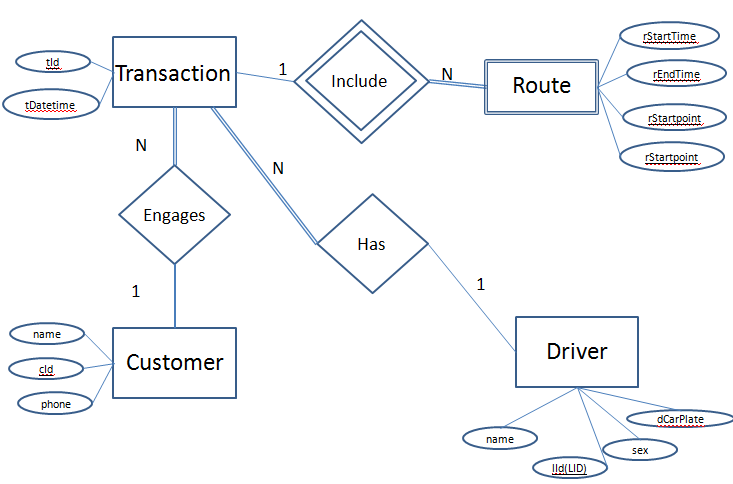 第三章、關聯綱目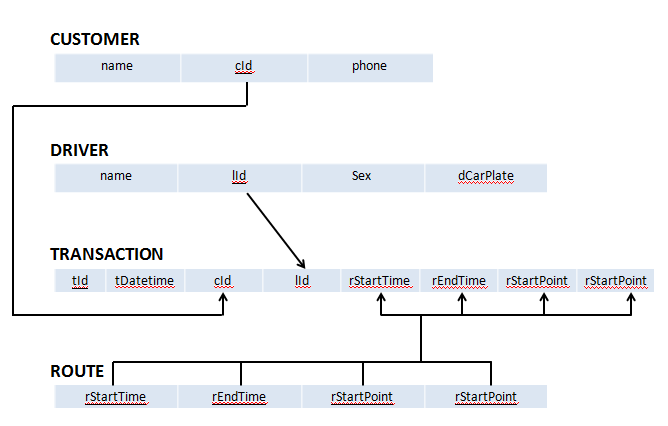 第四章、功能介紹系統URL：http://140.117.241.183/想要線上預約叫車的顧客，登入此網站，沒有帳號的必須先註冊帳號。測試用帳號：1，密碼：1現有資料如下：帳號為身份證字號，密碼為手機號碼張小明	F111111111	0923456789陳小美	C213458710	0911456789李小馬	A233678985	0988456123楊鵬鵬	Z189486325	0955693789曾琳銘	F112365987	0988526369系統開放時間：10:00~17:00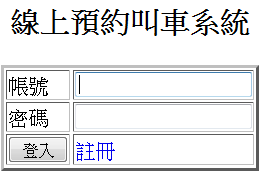 這是系統的登入畫面，但登入的過程中，會因為不同的狀況而產生不同的回應，以下列舉各種情況的回應：輸入正確的帳號與密碼輸入錯誤的帳號或密碼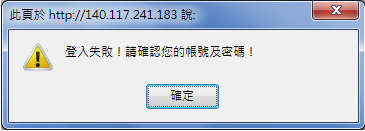 未輸入帳號或密碼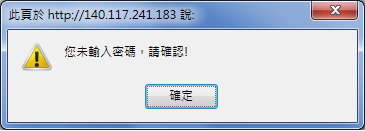 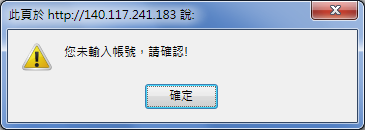 這是系統的註冊畫面，必需提供的註冊資訊有姓名，身分證與手機號碼，其中姓名為帳號，手機號碼為密碼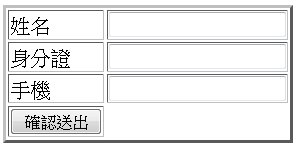 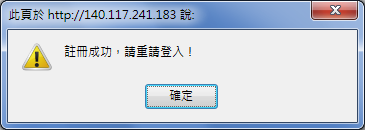 這是系統提供給使用者維護個人資料的頁面，目前只提供使用者更改手機號碼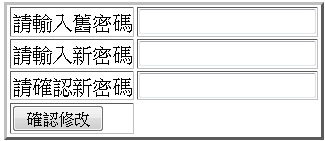 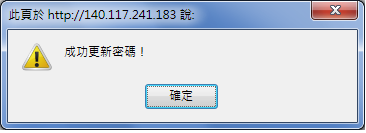 主要畫面：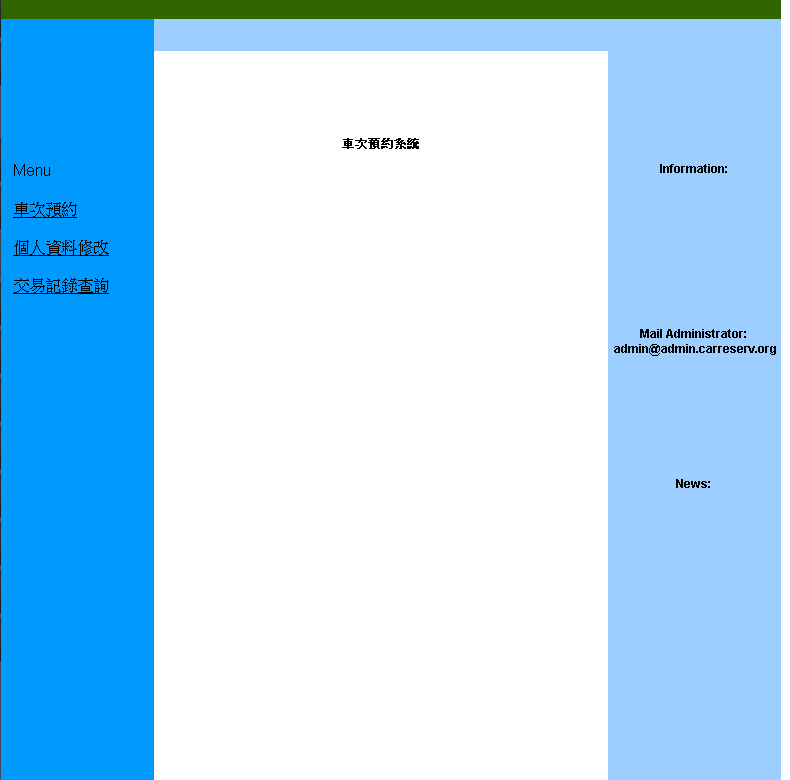 此為車次預約系統主要畫面，左方Menu底下為三項主要功能連結，分別為：車次預約-供使用者預約車次，使用服務個人資料修改-供使用者修改資料交易記錄查詢-供使用者查詢過往交易記錄交易查詢畫面：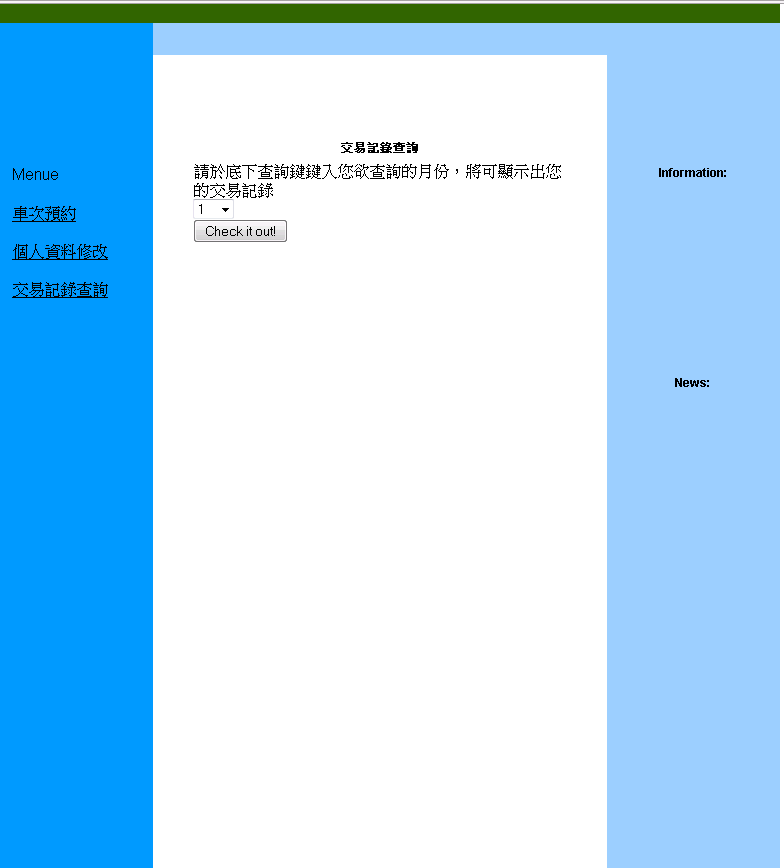 使用者登入後可進行交易查詢功能，查詢之前已經完成之交易記錄交易功能當客戶使用線上預約搭車系統時，進入交易功能首先會看到此圖，顧客在此功能下選擇自己所需的預約趟數單程：單次交易只有一個出發地與終點，共兩站。包車：單次交易多次載程(EX:兩趟代表第一趟的終點為第二趟的出發點，共三站)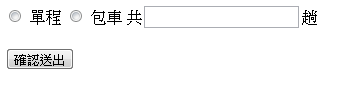 當顧客選包車項目並輸入三趟行程時，將會跳轉到資料輸入表單，顧客輸入其搭乘資訊後送出。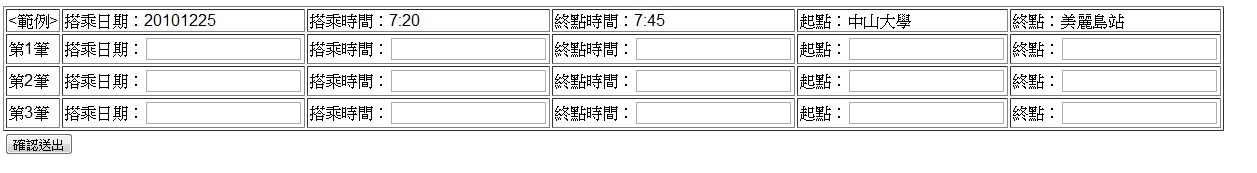 系統確認司機搭乘狀態為開啟或關閉，當司機狀態為開啟時，指派司機名稱與車牌號碼給客戶，確認交易達成。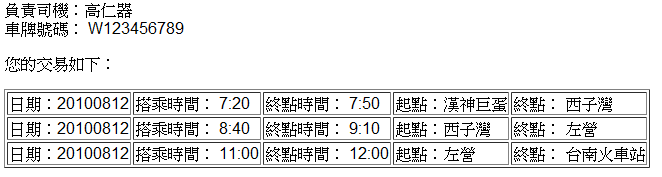 第五章、使用工具/執行環境一、使用工具/執行環境：PHPOCI(Oracle Call Interface)APACHEVMwareWindows XPJavaScript